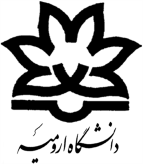 فرم درخواست پرداخت هزينه هاي پايان نامه دانشجوييمعاون محترم آموزشی، پژوهشي و تحصیلات تکمیلی دانشكده علوم ورزشيبا سلام     احتراما به استحضار مي رساند  مبلغ………………………ريال از بابت جمع فاكتورهاي هزينه شده بابت پايان نامه دانشجو……………….مورد تاييد اينجانب خانم / آقاي دكتر………………….استادراهنماي اين دانشجو است. خواهشند است دستور فرماييد مبلغ فوق به حساب استاد راهنما واريز گردد.دكتر ..........استاد راهنماتمامي فاكتور ها به امضاء استاد راهنماي محترم رسيده و توسط ايشان تاييد گردد.هزينه تمامي فاكتورها؛ مواد مصرفي باشند.---------------------------------------------------عامل محترم مالي دانشكده علوم ورزشيبا سلام     لطفا مبلغ…………………..ريال از بابت جمع فاكتور هاي هزينه شده  توسط استادراهنما/ دانشجو  باتوجه به تاييد استاد راهنماي محترم به حساب نامبرده واريز گردد.                                                                                                      دكتر …………...  معاون آموزشی، پژوهشي و تحصیلات تکمیلی دانشكده علوم ورزشي